О внесении изменений в постановление администрации Черемховского районногомуниципального образования от 15 сентября 2021 года № 434-пСогласно перечня поручений по итогам заседания наблюдательного совета АНО «Россия – страна возможностей», утвержденного Президентом РФ от 26 июня 2022 года № Пр-1117, постановления Правительства Российской Федерации от 21 февраля 2022 года № 225«Об утверждении номенклатуры должностей педагогических работников организаций, осуществляющих образовательную деятельность, должностей руководителей образовательных организаций», приказа автономной некоммерческой организации «Национальное  агентство  развития квалификаций» от 15 сентября 2021 года № 87/21 «Об утверждении наименований квалификации и требований к квалификациям в сфере образования», руководствуясь статьями 24, 50 Устава Черемховского районного муниципального образования, администрация Черемховского районного муниципального образованияПОСТАНОВЛЯЕТ:1. Внести в постановление администрации Черемховского районного муниципального образования от 15 сентября 2021 года № 434-п «Об утверждении примерного положения о системе оплаты труда работников образовательных организаций, находящихся в ведении Черемховского районного муниципального образования» (с изменениями, внесенными постановлениями администрации Черемховского районного муниципального образования от 20 декабря 2021 года № 620-п, от 11 марта 2022 года № 101-п, от 30 августа 2022 года № 470-п, от 19 сентября 2022 года № 505-п)(далее – Положение), следующие изменения:1.1. дополнить Положение приложением № 8 «Рекомендуемые показатели и критерии эффективности деятельности советников директора по воспитанию и взаимодействию с детскими общественными объединениями» (прилагается).2. Отделу организационной работы администрации Черемховского районного муниципального образования (Коломеец Ю.А.):2.1 внести информационную справку в оригинал постановления администрации Черемховского районного муниципального образования, указанного в пункте 1 настоящего постановления о дате внесения в него изменений настоящим постановлением;2.2. направить настоящее постановление на опубликование в газету «Моё село, край Черемховский» и разместить на официальном сайте Черемховского районного муниципального образования в информационно-телекоммуникационной сети Интернет.3. Контроль исполнения настоящего постановления возложить на исполняющего обязанности заместителя мэра по социальным вопросам Манзулу Е.А.Мэр района	 С.В. МарачПриложение № 8к Примерному положению об оплате труда работников муниципальных образовательных учреждений Черемховского районного муниципального образования от 16.12.2022 № 711-пРекомендуемые показатели и критерии эффективности деятельности советников директора по воспитанию и взаимодействию с детскими общественными объединениями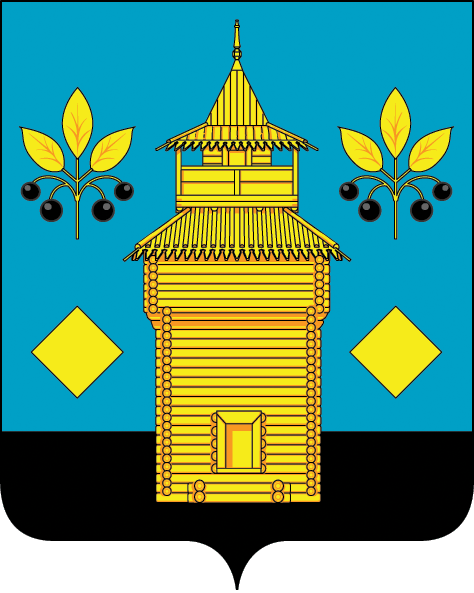 РОССИЙСКАЯ ФЕДЕРАЦИЯЧеремховское районное муниципальное образованиеАДМИНИСТРАЦИЯП О С Т А Н О В Л Е Н И Е16.12.2022№ 711-пЧеремховоЧеремхово№ п/пНаименование критерияБаллыСамооценка(указывается количество баллов по критерию)Обоснование (ссылки на фото и видео материалы, подтверждающие документы)1Доля несовершеннолетних, вовлеченных в мероприятия примерного календарного плана воспитательной работы на 2022/2023 учебный год от общего числа обучающихся- более 50 % - 0,5 балла - более 80% - 1 балл2Количество мероприятий, проведенных в рамках примерного календарного плана воспитательной работы на 2022/2023 учебный год в отчетном периоде - 6-9 мероприятий - 0,5 балла - 9-13 мероприятий - 1 балл- 3-16 мероприятий - 2 баллаВ данном отчетном периоде запланировано к проведению 16 мероприятий3Количество совместных мероприятий с родителями, принимающих участие в реализации рабочей программы воспитания школы за отчетный период- 2- 4 мероприятия - 0,5 балла- более 5 мероприятий - 1 балл4Своевременное и качественное предоставление информационных и иных материалов (соблюдение дедлайнов, качественное заполнение)- не предоставлено - 0 баллов- представлено, но не в срок, со значительными замечаниями - 0, 5 балла- представлено в срок, без замечаний - 1 балл5Проведение мероприятий для обучающихся в каникулярный период, в том числе в онлайн формате- мероприятия в каникулярный период не проводились - 0 баллов- 1-3 события в каникулярный период - 0,5 балла- более 3- х событий в каникулярный период - 1 балл6Дополнительный показатель: участие в качестве спикера в федеральных и региональных совещаниях и мероприятиях, реализованные инициативы, участие в форумной кампании, участие в программе "Орлята России" и пр. (дополнительную информацию указать в обосновании)- от 0 до 4 баллов